Portuguese 2-2		(For culture sections, study your info sheets!)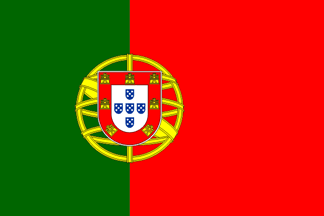 Study GuideBom Dia 1AR Verb endings		ER verb ending		IR verb endingsEuTuEleNósVósElesOrdinals pg 166  *( Ordinals have number and gender and must agree with nouns)First –						Seventh-Second – 					Eighth-Third –					Ninth –Fourth – 					Tenth-Fifth –						Eleventh-Sixth- 						Twelfth –Irregular Verbs: pg 173:To see -			to read			to comeEuTuEleNósVósElesIrregular verbs pg 180To hear/listen -		to be able to/may			to ask forEuTuEleNósVósElesPossessives pg 178 - **Must agree in number and gender with the POSSESSION!My/mineYour/yours (informal)Your/yours (formal)/his/her/hersOur/oursYour/yours (more than one possessor)Their/TheirsIrregular verbs- Bom Dia 2 pg 71To want -			to lose,to miss		to put/placeEuTuEleNósVósElesIrregular verbs- pg 73To dress -		to undress-		to prefer-		to repeat-EuTuEleNósVósElesTo lie -			to follow-		to feel-			to serve-	EuTuEleNósVósElesTo be capable of -			to have fun-		EuTuEleNósVósElesDOP- Direct Object Pronouns pg 84- (Direct Objects -Answer the question who/whom or what)Rule # 1:Rule #2:Rule #3:Rule #4:Prepositional Pronouns with “para”  pg 87me-						us-you (informal)-				you (plural formal)-you (formal)	-				you (plural semi-formal)-him/her-					them-Prepositional Pronouns with “com” pg 88with me-						with us-with you (informal)-				with you (pl, formal)-with you (semi-formal)-				with you (pl-semi formal)-with him/her	-					with them-Irregular verbs pg 119:To do/to make -			to say/to tell-			to bring-EuTuEleNósVósElesFazer expressions:To take a trip:To have a birthday:To pack suitcases:To shop:Pg. 121 & 128To give -			to go out-			to fall-EuTuEleNósVósElesPg. 122 To know, to acquire knowledge (through learning or memorization) -	_______________	EuTuEleNósVósEles To know –to be acquainted with or to be familiar with a person, place or thing. -______________EuTuEleNósVósElesPresent Progressive pg 129: 	 Estar + present participle of another verbPresent Participle of AR verbs = ______________Present Participle of ER verbs = ______________Present Participle of IR verbs = ______________Indefinites pg 131:  *Must agree in number and genderSome/any-None/any*-Very/many/ a lot-All/every-Other-Little/few**These are invariable….they have no gender or number.Someone –No one-Everything-Nothing-Indirect Object Pronouns pg 133 –(Indirect Objects answer the questions to whom or for whom)to me-								to us-to you (familiar)-						to you (plural-formal)to you (polite, sing)/to him, to her -			to you (plural)/to themVocabulary Bom Dia 1 – Unidade 4 pg 192-193Vocabulary Bom Dia 2 – Unidade 1 pg 66-67,69,78-79Vocabulary Bom Dia 2- Unidade 2 pg 114-115,117,124